  聯　絡　單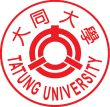 主旨：主旨：主旨：主旨：說明：敬會聯絡人：社  團：                                                                                                                                             系  級：手  機：附  件：說明：敬會聯絡人：社  團：                                                                                                                                             系  級：手  機：附  件：說明：敬會聯絡人：社  團：                                                                                                                                             系  級：手  機：附  件：說明：敬會聯絡人：社  團：                                                                                                                                             系  級：手  機：附  件：指導教師經手人課外活動組主      任學 務 長中華民國　　　　年　　　月　　　日中華民國　　　　年　　　月　　　日中華民國　　　　年　　　月　　　日中華民國　　　　年　　　月　　　日